JUV, TOREK, 21. april 2020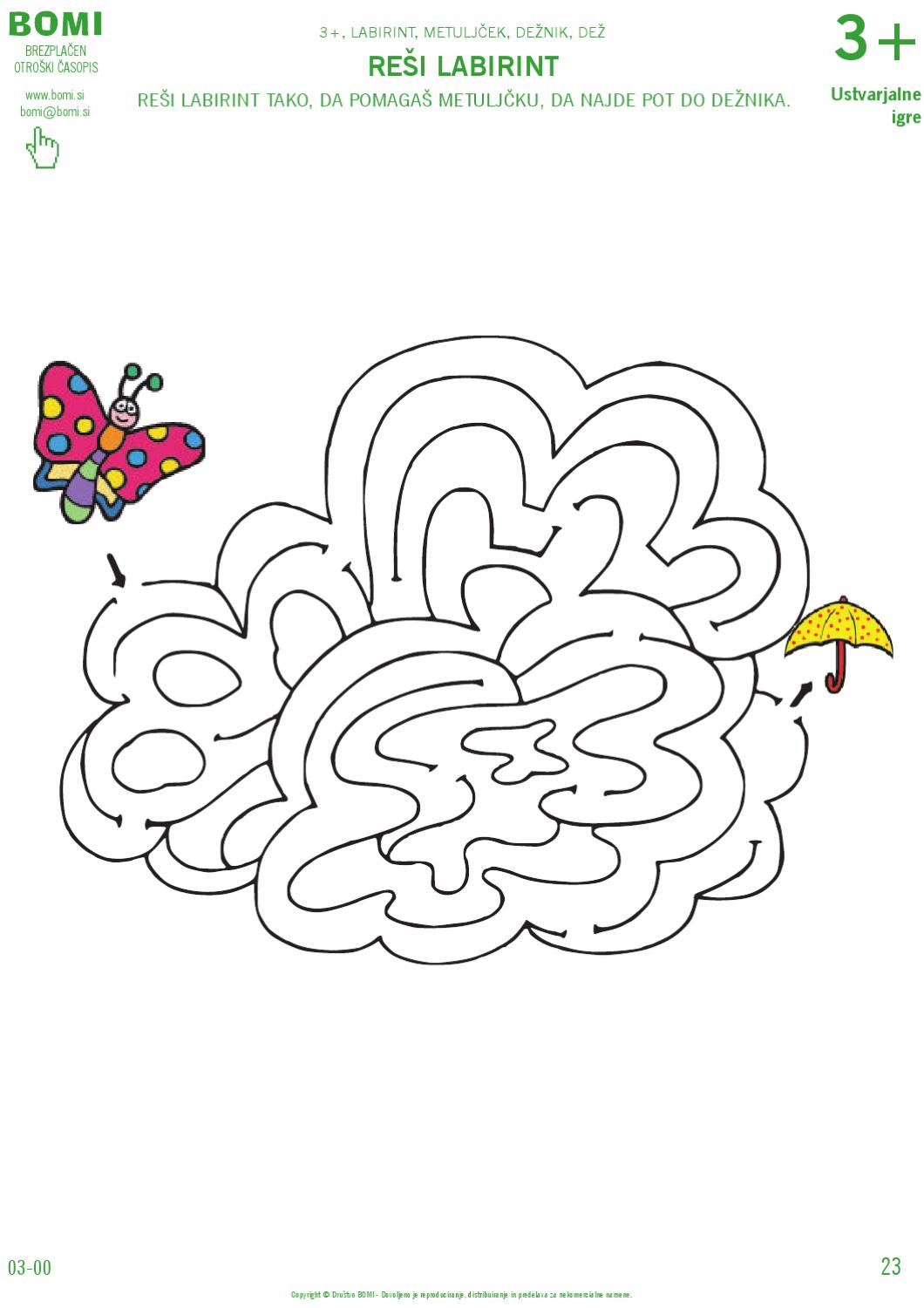 REŠI LABIRINT.POMAGAJ METULJČKU PRITI DO DEŽNIKA.